Lección 12: ¿Cuál es la historia?Escribamos problemas-historia.Calentamiento: Exploración de estimación: ¿Cuántas personas hay?¿Cuántas personas hay en la imagen?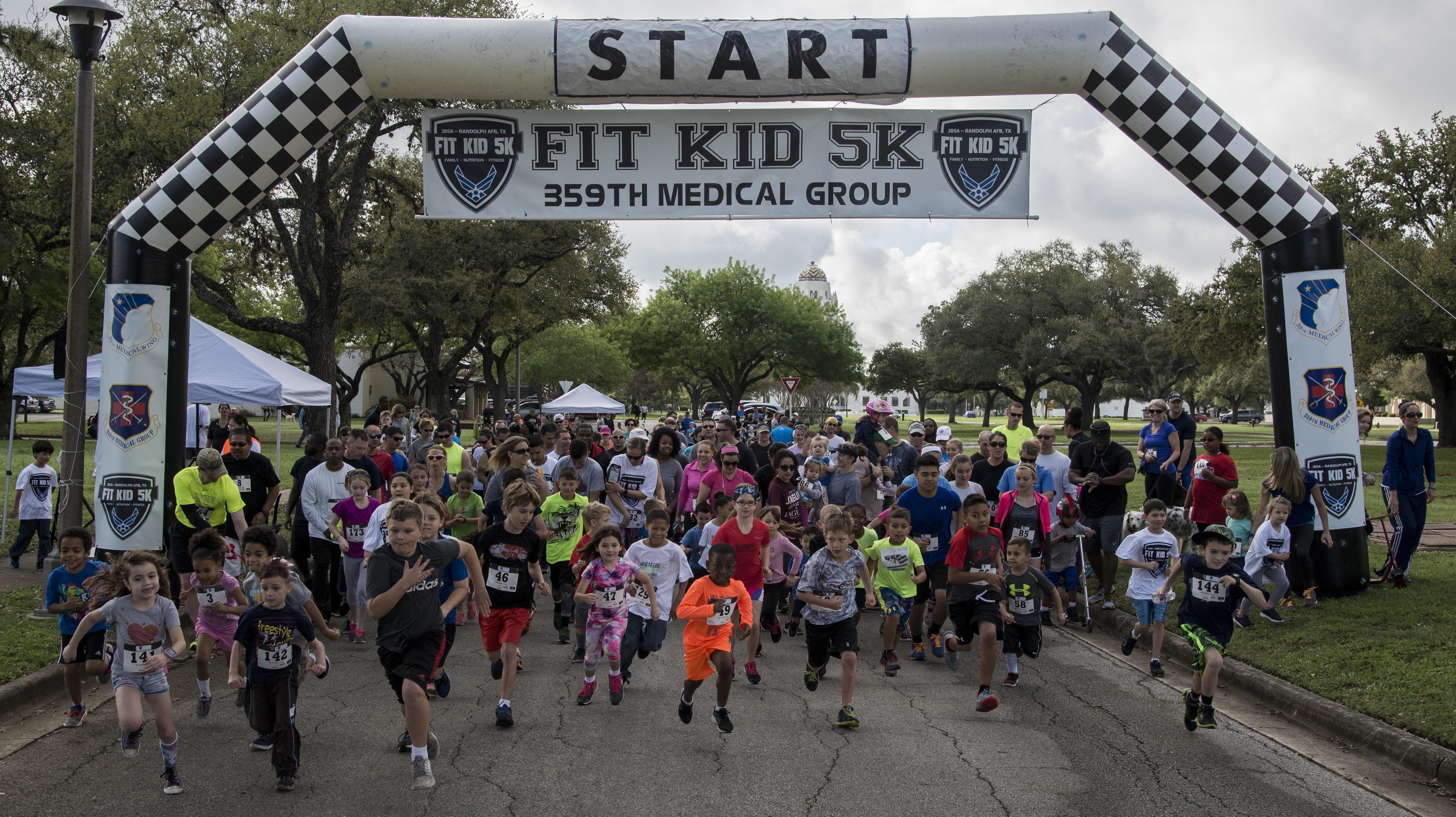 Escribe una estimación que sea:12.1: ¿Cuál es la historia?Tu profesor te va a asignar las ecuaciones A o las ecuaciones B. Para cada una de tus ecuaciones, escribe un problema-historia que se ajuste a la ecuación.Ecuaciones AEcuaciones B12.2: Escribamos historias matemáticasEscribe un problema-historia.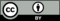 © CC BY 2021 Illustrative Mathematics®muy bajarazonablemuy alta